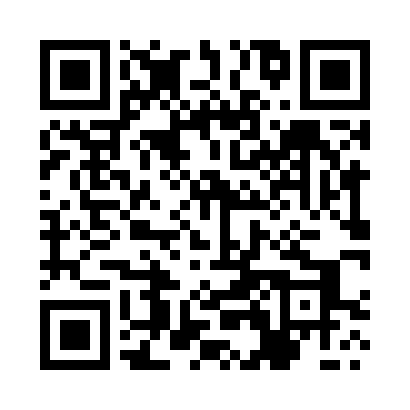 Prayer times for Przenosza, PolandMon 1 Apr 2024 - Tue 30 Apr 2024High Latitude Method: Angle Based RulePrayer Calculation Method: Muslim World LeagueAsar Calculation Method: HanafiPrayer times provided by https://www.salahtimes.comDateDayFajrSunriseDhuhrAsrMaghribIsha1Mon4:226:1612:435:117:128:582Tue4:206:1312:435:127:139:003Wed4:176:1112:435:137:159:024Thu4:146:0912:425:147:169:045Fri4:126:0712:425:157:189:066Sat4:096:0512:425:167:199:087Sun4:066:0312:415:187:219:108Mon4:046:0112:415:197:229:129Tue4:015:5912:415:207:249:1510Wed3:585:5712:415:217:269:1711Thu3:555:5412:405:227:279:1912Fri3:535:5212:405:237:299:2113Sat3:505:5012:405:247:309:2314Sun3:475:4812:405:257:329:2515Mon3:445:4612:395:267:339:2816Tue3:415:4412:395:277:359:3017Wed3:395:4212:395:287:369:3218Thu3:365:4012:395:297:389:3519Fri3:335:3812:385:307:399:3720Sat3:305:3612:385:317:419:3921Sun3:275:3412:385:327:439:4222Mon3:245:3212:385:337:449:4423Tue3:215:3012:385:347:469:4624Wed3:185:2912:375:357:479:4925Thu3:155:2712:375:367:499:5126Fri3:125:2512:375:377:509:5427Sat3:095:2312:375:387:529:5628Sun3:065:2112:375:397:539:5929Mon3:035:1912:375:407:5510:0130Tue3:005:1812:375:417:5610:04